Multiplying IntegersMultiplying IntegersMultiplying IntegersMultiplying IntegersInterprets a given model of integer multiplication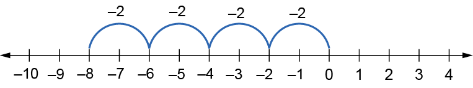 “Each hop represents –2. 
Since there are 4 hops, this model shows the product +4 × (–2) = –8.”Multiplies integers by creating 
and using a model“I can use algebra tiles to represent 2 × (–3).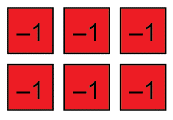 I know that (–2) × (–3) is the opposite of this, so I can model it 
by flipping the tiles.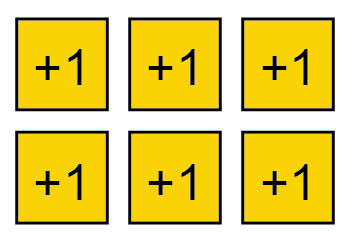 So, (–2) × (–3) = +6.Multiplies integers by using 
observed patterns“I know that when you multiply a positive integer and a negative integer, the result is negative. 
When you multiply two negative integers, the product is positive.”Uses integer multiplication to model and solve a scenarioEvery month, Dymtro debits $50 from their bank account to pay for their cell phone plan. They do this every month for 6 months. 
How does this affect Dymtro’s bank balance in that time?“I used a negative integer to represent this payment since money is being removed from the account. In 6 months, the change in the account balance for this expense is: 6 × (–$50), which is –$300.”Observations/DocumentationObservations/DocumentationObservations/DocumentationObservations/Documentation